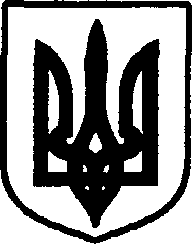 УКРАЇНАДУНАЄВЕЦЬКА МІСЬКА РАДАм. Дунаївці                                                                                                  10 червня 2019 р.ВИСНОВОК	Розглянувши питання порядку денного: «Про погодження призначення Приймака Олександра Олексійовича на посаду директора комунального підприємства теплових мереж Дунаєвецької міської ради, постійно діюча комісія з питань освіти, культури, охорони здоров’я, фізкультури, спорту та соціального захисту населенняВИРІШИЛА:Рекомендувати міському голові призначити на посаду директора комунального підприємства теплових мереж Дунаєвецької міської ради  Приймака Олександра Олексійовича та укласти з ним контракт  терміном на 3 (три) роки.Голова постійно діючої комісії з питань житлово-комунального господарства, комунальної власності,промисловості, підприємництва та сфери послуг                                              Л.КрасовськаПОСТІЙНА діюча КОМІСІЯ З ПИТАНЬ ЖИТЛОВО-КОМУНАЛЬНОГО ГОСПОДАРСТВА, КОМУНАЛЬНОЇ ВЛАСНОСТІ,ПРОМИСЛОВОСТІ, ПІДПРИЄМНИЦТВА ТА СФЕРИ ПОСЛУГ